Write the sentences. Use There is or There are.Napíšte vety. Použite THERE IS alebo THERE ARE.  Deti, pracovný list si vytlačte v tlačiarni...ak takú možnosť nemáte, vystačíte si aj písaním do vašich zošitov z ANJ.  ............................................................................................................................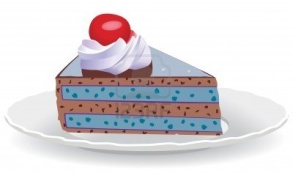   .......................................................................................................................................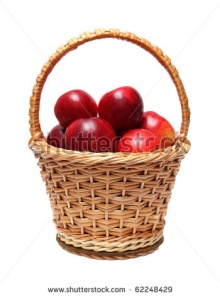 ...........................................................................................................................................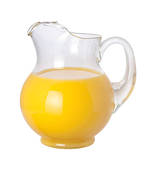  .................................................................................................................................................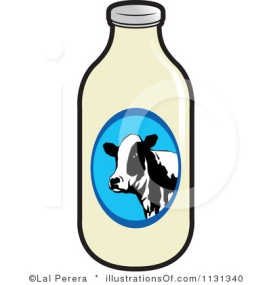  ........................................................................................................................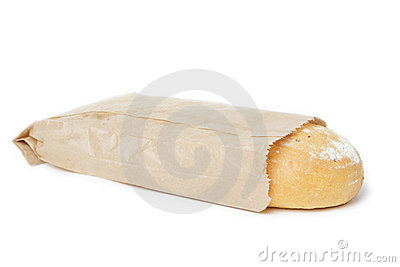 ....................................................................................................................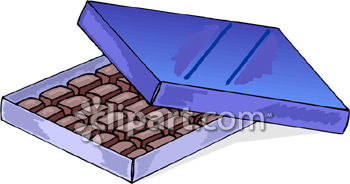 Draw: (Nakresli jednu vec a použi slovné spojenie THERE IS... A do druhého rámčeka viac vecí a použi slovné spojenie THERE ARE...) . GOOD LUCK!!!!There is  ....................................................................................................................There are  ....................................................................................................................